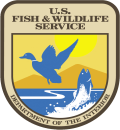 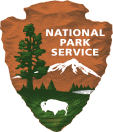 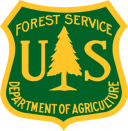 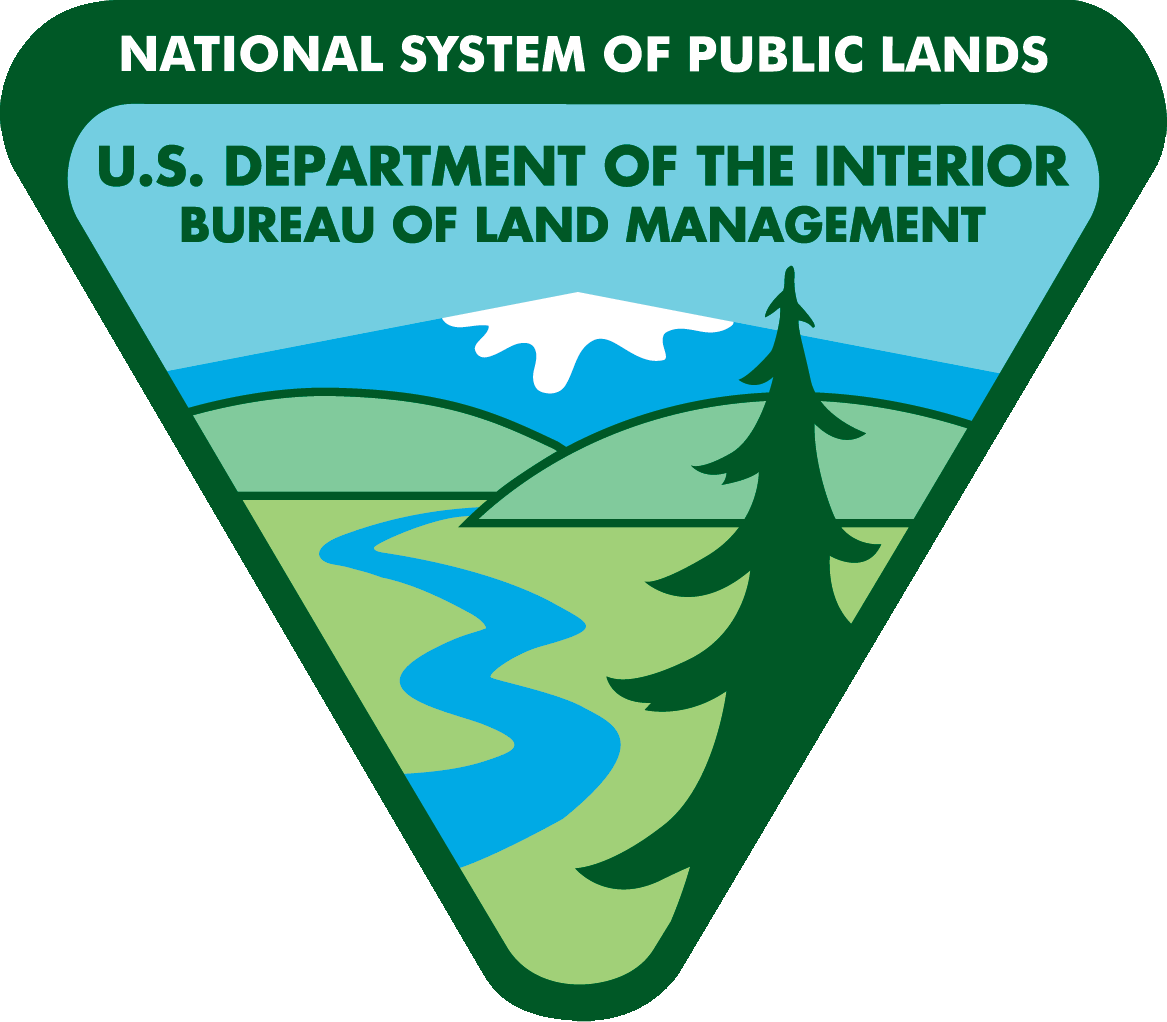 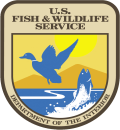 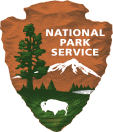 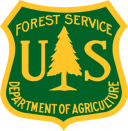 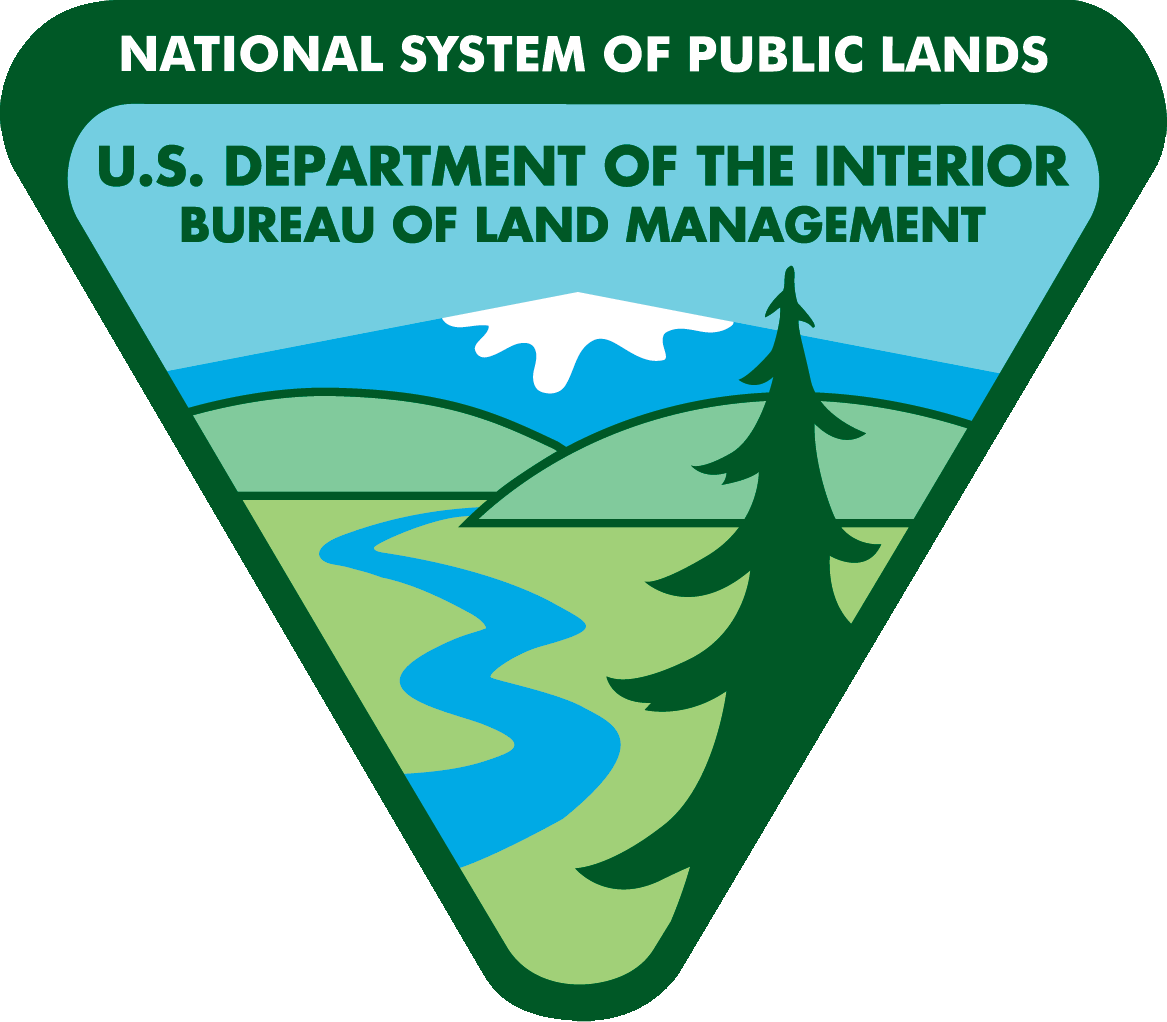 “…except as necessary to meet minimum requirements for the administration of the area for the purpose of this Act…”-- The Wilderness Act of 1964MRDG Step 1: DeterminationDetermine if Administrative Action is NecessaryExplain:Valid Existing Rights or Special Provisions of Wilderness LegislationIs action necessary to satisfy valid existing rights or a special provision in wilderness legislation (the Wilderness Act of 1964 or subsequent wilderness laws) that requires action?  Cite law and section.Explain:Requirements of Other LegislationIs action necessary to meet the requirements of other federal laws?  Cite law and section.Explain:Wilderness CharacterIs action necessary to preserve one or more of the five qualities of wilderness character?UNTRAMMELEDExplain:UNDEVELOPEDExplain:NATURALExplain:SOLITUDE OR PRIMITIVE & UNCONFINED RECREATIONExplain:OTHER FEATURES OF VALUEExplain:Criteria for Determining NecessityIs administrative action necessary in wilderness?Explain:MRDG Step 2Determine the Minimum ActivityDescribe Other Direction:Proceed to the alternatives.Refer to the MRDG Instructions regarding alternatives and the effects to each of the comparison criteria.MRDG Step 2: AlternativesUNTRAMMELEDExplain:UNDEVELOPEDExplain:NATURALExplain:SOLITUDE OR PRIMITIVE & UNCONFINED RECREATIONExplain:OTHER FEATURES OF VALUEExplain:MRDG Step 2: AlternativesUNTRAMMELEDExplain:UNDEVELOPEDExplain:NATURALExplain:SOLITUDE OR PRIMITIVE & UNCONFINED RECREATIONExplain:OTHER FEATURES OF VALUEExplain:MRDG Step 2: AlternativesUNTRAMMELEDExplain:UNDEVELOPEDExplain:NATURALExplain:SOLITUDE OR PRIMITIVE & UNCONFINED RECREATIONExplain:OTHER FEATURES OF VALUEExplain:MRDG Step 2: AlternativesUNTRAMMELEDExplain:UNDEVELOPEDExplain:NATURALExplain:SOLITUDE OR PRIMITIVE & UNCONFINED RECREATIONExplain:OTHER FEATURES OF VALUEExplain:MRDG Step 2: AlternativesUNTRAMMELEDExplain:UNDEVELOPEDExplain:NATURALExplain:SOLITUDE OR PRIMITIVE & UNCONFINED RECREATIONExplain:OTHER FEATURES OF VALUEExplain:MRDG Step 2: AlternativesUNTRAMMELEDExplain:UNDEVELOPEDExplain:NATURALExplain:SOLITUDE OR PRIMITIVE & UNCONFINED RECREATIONExplain:OTHER FEATURES OF VALUEExplain:MRDG Step 2: AlternativesUNTRAMMELEDExplain:UNDEVELOPEDExplain:NATURALExplain:SOLITUDE OR PRIMITIVE & UNCONFINED RECREATIONExplain:OTHER FEATURES OF VALUEExplain:MRDG Step 2: AlternativesUNTRAMMELEDExplain:UNDEVELOPEDExplain:NATURALExplain:SOLITUDE OR PRIMITIVE & UNCONFINED RECREATIONExplain:OTHER FEATURES OF VALUEExplain:MRDG Step 2: Alternatives Not AnalyzedMRDG Step 2: Alternative ComparisonMRDG Step 2: DeterminationRefer to the MRDG Instructions before identifying the selected alternative and explaining the rationale for the selection. Explain Rationale for Selection:Describe Monitoring & Reporting Requirements:Which of the prohibited uses found in Section 4(c) of the Wilderness Act are approved in the selected alternative and for what quantity?Record and report any authorizations of Wilderness Act Section 4(c) prohibited uses according to agency policies or guidance.Refer to agency policies for the following signature authorities:Prepared:Name  		Position Signature 			Date Recommended:Name  		Position Signature 			Date Recommended:Name  		Position Signature 			Date Approved:Name  		Position Signature 			Date Comp #Component of the ActionActivity for this AlternativeXExample: Transportation of personnel to the project siteExample: Personnel will travel by horseback123456789Activity #Component Activity for this AlternativePositiveNegativeNo EffectXExample: Personnel will travel by horseback123456789Total Number of EffectsNEActivity #Component Activity for this AlternativePositiveNegativeNo EffectXExample: Personnel will travel by horseback123456789Total Number of EffectsNEActivity #Component Activity for this AlternativePositiveNegativeNo EffectXExample: Personnel will travel by horseback123456789Total Number of EffectsNEActivity #Component Activity for this AlternativePositiveNegativeNo EffectXExample: Personnel will travel by horseback123456789Total Number of EffectsNEActivity #Component Activity for this AlternativePositiveNegativeNo EffectXExample: Personnel will travel by horseback123456789Total Number of EffectsNEWilderness CharacterRating SummaryUntrammeledUndevelopedNaturalSolitude or Primitive & Unconfined RecreationOther Features of ValueWilderness Character Summary RatingComp #Component of the ActionActivity for this AlternativeXExample: Transportation of personnel to the project siteExample: Personnel will travel by horseback123456789Activity #Component Activity for this AlternativePositiveNegativeNo EffectXExample: Personnel will travel by horseback123456789Total Number of EffectsNEActivity #Component Activity for this AlternativePositiveNegativeNo EffectXExample: Personnel will travel by horseback123456789Total Number of EffectsNEActivity #Component Activity for this AlternativePositiveNegativeNo EffectXExample: Personnel will travel by horseback123456789Total Number of EffectsNEActivity #Component Activity for this AlternativePositiveNegativeNo EffectXExample: Personnel will travel by horseback123456789Total Number of EffectsNEActivity #Component Activity for this AlternativePositiveNegativeNo EffectXExample: Personnel will travel by horseback123456789Total Number of EffectsNEWilderness CharacterRating SummaryUntrammeledUndevelopedNaturalSolitude or Primitive & Unconfined RecreationOther Features of ValueWilderness Character Summary RatingComp #Component of the ActionActivity for this AlternativeXExample: Transportation of personnel to the project siteExample: Personnel will travel by horseback123456789Activity #Component Activity for this AlternativePositiveNegativeNo EffectXExample: Personnel will travel by horseback123456789Total Number of EffectsNEActivity #Component Activity for this AlternativePositiveNegativeNo EffectXExample: Personnel will travel by horseback123456789Total Number of EffectsNEActivity #Component Activity for this AlternativePositiveNegativeNo EffectXExample: Personnel will travel by horseback123456789Total Number of EffectsNEActivity #Component Activity for this AlternativePositiveNegativeNo EffectXExample: Personnel will travel by horseback123456789Total Number of EffectsNEActivity #Component Activity for this AlternativePositiveNegativeNo EffectXExample: Personnel will travel by horseback123456789Total Number of EffectsNEWilderness CharacterRating SummaryUntrammeledUndevelopedNaturalSolitude or Primitive & Unconfined RecreationOther Features of ValueWilderness Character Summary RatingComp #Component of the ActionActivity for this AlternativeXExample: Transportation of personnel to the project siteExample: Personnel will travel by horseback123456789Activity #Component Activity for this AlternativePositiveNegativeNo EffectXExample: Personnel will travel by horseback123456789Total Number of EffectsNEActivity #Component Activity for this AlternativePositiveNegativeNo EffectXExample: Personnel will travel by horseback123456789Total Number of EffectsNEActivity #Component Activity for this AlternativePositiveNegativeNo EffectXExample: Personnel will travel by horseback123456789Total Number of EffectsNEActivity #Component Activity for this AlternativePositiveNegativeNo EffectXExample: Personnel will travel by horseback123456789Total Number of EffectsNEActivity #Component Activity for this AlternativePositiveNegativeNo EffectXExample: Personnel will travel by horseback123456789Total Number of EffectsNEWilderness CharacterRating SummaryUntrammeledUndevelopedNaturalSolitude or Primitive & Unconfined RecreationOther Features of ValueWilderness Character Summary RatingComp #Component of the ActionActivity for this AlternativeXExample: Transportation of personnel to the project siteExample: Personnel will travel by horseback123456789Activity #Component Activity for this AlternativePositiveNegativeNo EffectXExample: Personnel will travel by horseback123456789Total Number of EffectsNEActivity #Component Activity for this AlternativePositiveNegativeNo EffectXExample: Personnel will travel by horseback123456789Total Number of EffectsNEActivity #Component Activity for this AlternativePositiveNegativeNo EffectXExample: Personnel will travel by horseback123456789Total Number of EffectsNEActivity #Component Activity for this AlternativePositiveNegativeNo EffectXExample: Personnel will travel by horseback123456789Total Number of EffectsNEActivity #Component Activity for this AlternativePositiveNegativeNo EffectXExample: Personnel will travel by horseback123456789Total Number of EffectsNEWilderness CharacterRating SummaryUntrammeledUndevelopedNaturalSolitude or Primitive & Unconfined RecreationOther Features of ValueWilderness Character Summary RatingComp #Component of the ActionActivity for this AlternativeXExample: Transportation of personnel to the project siteExample: Personnel will travel by horseback123456789Activity #Component Activity for this AlternativePositiveNegativeNo EffectXExample: Personnel will travel by horseback123456789Total Number of EffectsNEActivity #Component Activity for this AlternativePositiveNegativeNo EffectXExample: Personnel will travel by horseback123456789Total Number of EffectsNEActivity #Component Activity for this AlternativePositiveNegativeNo EffectXExample: Personnel will travel by horseback123456789Total Number of EffectsNEActivity #Component Activity for this AlternativePositiveNegativeNo EffectXExample: Personnel will travel by horseback123456789Total Number of EffectsNEActivity #Component Activity for this AlternativePositiveNegativeNo EffectXExample: Personnel will travel by horseback123456789Total Number of EffectsNEWilderness CharacterRating SummaryUntrammeledUndevelopedNaturalSolitude or Primitive & Unconfined RecreationOther Features of ValueWilderness Character Summary RatingComp #Component of the ActionActivity for this AlternativeXExample: Transportation of personnel to the project siteExample: Personnel will travel by horseback123456789Activity #Component Activity for this AlternativePositiveNegativeNo EffectXExample: Personnel will travel by horseback123456789Total Number of EffectsNEActivity #Component Activity for this AlternativePositiveNegativeNo EffectXExample: Personnel will travel by horseback123456789Total Number of EffectsNEActivity #Component Activity for this AlternativePositiveNegativeNo EffectXExample: Personnel will travel by horseback123456789Total Number of EffectsNEActivity #Component Activity for this AlternativePositiveNegativeNo EffectXExample: Personnel will travel by horseback123456789Total Number of EffectsNEActivity #Component Activity for this AlternativePositiveNegativeNo EffectXExample: Personnel will travel by horseback123456789Total Number of EffectsNEWilderness CharacterRating SummaryUntrammeledUndevelopedNaturalSolitude or Primitive & Unconfined RecreationOther Features of ValueWilderness Character Summary RatingComp #Component of the ActionActivity for this AlternativeXExample: Transportation of personnel to the project siteExample: Personnel will travel by horseback123456789Activity #Component Activity for this AlternativePositiveNegativeNo EffectXExample: Personnel will travel by horseback123456789Total Number of EffectsNEActivity #Component Activity for this AlternativePositiveNegativeNo EffectXExample: Personnel will travel by horseback123456789Totals Number of EffectsNEActivity #Component Activity for this AlternativePositiveNegativeNo EffectXExample: Personnel will travel by horseback123456789Total Number of EffectsNEActivity #Component Activity for this AlternativePositiveNegativeNo EffectXExample: Personnel will travel by horseback123456789Total Number of EffectsNEActivity #Component Activity for this AlternativePositiveNegativeNo EffectXExample: Personnel will travel by horseback123456789Total Number of EffectsNEWilderness CharacterRating SummaryUntrammeledUndevelopedNaturalSolitude or Primitive & Unconfined RecreationOther Features of ValueWilderness Character Summary RatingAlternative 1Alternative 1Alternative 2Alternative 2Alternative 3Alternative 3Alternative 4Alternative 4Wilderness Character+-+-+-+-UntrammeledUndevelopedNaturalSolitude/Primitive/UnconfinedOther Features of ValueTotal Number of EffectsAlternative 5Alternative 5Alternative 6Alternative 6Alternative 7Alternative 7Alternative 8Alternative 8Wilderness Character+-+-+-+-UndevelopedNaturalSolitude/Primitive/UnconfinedOther Features of ValueTotal Number of EffectsApproved?Prohibited UseQuantityMechanical Transport:Motorized Equipment:Motor Vehicles:Motorboats:Landing of Aircraft:Temporary Roads:Structures:Installations: